The Days of ‘47, Inc.Parade Entry Requirements and Information2014To avoid misunderstandings and disappointment, read this document carefully!ENTRY INSTRUCTIONSAlthough it is one of the oldest parades in the country, The Days of ’47 Parade has limited space.  Early completion and return of the applicable Parade application forms will enhance your ability to meet the entry requirements and gain approval.  All Parade entry applications must, at a minimum, include the following:Parade Entry Application FormFloat Fact Sheet (please use the form applicable to your entry)Television and Announcer Information SheetFloats Only:  Design (an 8.5 x 11 artist rendition) in colorAntique Vehicles Only:  Photograph of vehicleThese forms are available on our website:  www.daysof47.com.  An application is not complete and will not be reviewed for approval until all paperwork and any applicable fees are received.When complete, all forms (with applicable fees) must be sent via PDF or via mail to the appropriate address shown below:Religious float entries:			All other entries:Joyce Nelson					The Days of ’47 ParadeP.O. Box 112287				P.O. Box 112287Salt Lake City, UT 84147			Salt Lake City, UT 84147801.253.3959					801.254.4656joyce@bogley.com				jodenecsmith@gmail.comAntique vehicles and horse entries must be preapproved (see instructions below).  Application Deadlines:			Religious floats - March 1, 2014						All other entries - May 1, 20142.	The Parade Committee meets once a month to review completed applications.  All fees are nonrefundable.  A Parade Committee decision regarding acceptance or rejection of an application is final.  If an application is not approved, the applicable section leader will contact the applicant regarding the rejection or, if applicable, any changes needed to obtain approval.3.	Any entry may be pulled from the line-up at any time prior to or during the Parade if, in the sole discretion and judgment of the Parade Committee, the entry does not meet Parade standards.4.	Approximately two weeks prior to July 24, 2014, information about line-up, assembly and Parade position will be sent to the person or entity designated on approved applications.GENERAL STANDARDSEntry applications will be rejected if the Parade Committee, in its sole discretion and judgment, determines an entry to be political, controversial, unlawful or otherwise inconsistent with the standards, theme or purpose of the Parade.  Examples of unacceptable entries include, but are not limited to, the following:  advocacy by political parties or candidates for public office, advocacy for legislative or other public policy initiatives, subject matters relating to sexuality, including polygamy and abortion, controversial religious matters and gun rights.A signed Photo Release for each parade participant is due to the Section Leader in charge of each entry no later than July 14, 2014.3.	Participants in the Parade should be neat, clean in appearance, dressed modestly and present a positive image for the sponsoring organization and the Parade.4.	Marching/walking groups are not permitted in the Parade unless they are part of a marching band or coordinate with a specific float entry (see paragraph 6).5.	Salt Lake City ordinances prohibit any items to be thrown from or passed out by any entry on the Parade route.  Upon application, vendor permits are issued in limited circumstances allowing distributions.  Please see our website for additional information.6.	Sound will not be permitted with a float unless specific, prior approval is granted by the Parade Committee.  In keeping with ASCAP licensing requirements, specific identification of musical material is required.  To minimize conflicts with bands, horses and other floats, a limited number of floats with sound will be accepted.  Sound is not permitted with horse entries or antique vehicles.7.	Individuals in costumes that enhance the theme of a float entry are allowed to walk with the entry and only with prior approval from the Parade Committee.  Walkers are not allowed to accompany an antique vehicle.8.	Costumed or uniformed participants walking with an entry or band must be at least 14 years of age.  No one under the age of 8 may be part of an entry.9.	The Parade route exceeds two miles and July temperatures, coupled with the pavement’s heat, quickly deplete hydration.  Please assure there is sufficient water for all your entry’s participants.ANTIQUE VEHICLES	Antique vehicles must be pre-World War II (1942), although some cars from the early 1950s may be given consideration.  All antique vehicle entries must be pre-approved by the Antique Vehicle Section Leader, Jim Williams, who can be contacted at 801.295.1914.  A picture of the vehicle must be included with the application.  Miscellaneous vehicle entries, such as convertibles, trucks, large equipment, etc., will not be allowed in the Parade.HORSE ENTRIES	Horse entries must be pre-approved by the Horse Section Leader, Keith Tripp, who can be contacted at 801.572.6252.  All Horse Groups must consist of at least 12 horses to be given an individual or separate line-up spot in the Parade.  Entries must be able to travel the two-mile Parade route in the heat of a July day.BANDS	Band members, directors and support personnel must be in uniform.  It is imperative that sufficient water be provided for all band participants before, during and after the Parade.  The Parade Committee will select bands then extend an invitation to bands to participate in the 2013 Parade.FLOATSALL FLOATS MUST BE DESIGNED AND CONSTRUCTED CONSISTENTLY WITH THE ANNUAL THEME OF THE DAYS OF ’47, INC.  EACH FLOAT’S THEME, WHICH MUST BE DISPLAYED ON THE FLOAT, MUST INCLUDE WORDS FROM OR PORTIONS OF THE 2014 DAYS OF ’47 THEME WHICH IS “PIONEERS – PUSHING TOWARD OUR FUTURE!”  (USING THE WORD “OUR” WILL NOT SUFFICE.)The Parade Committee prohibits buying or selling float props for use from one year to the next.  Floats or portions thereof that have previously appeared in the Parade in their present or a recognizable form will not be allowed.Floats may not solely depict the products or services of a float sponsor.The Days of ‘47 Parade permits self-propelled floats only.  Decorated autos, trucks, tractors or other vehicles may not pull floats.Each float must be accompanied by a single float pacer provided by your organization.  Each entry’s float pacer is the communications link between Parade personnel and the float driver.Floats must accommodate towing from the front of the vehicle.  If a float breaks down and is stopped for more than 30 seconds, it will be subject to towing.  Effort will be made to pull the float along the Parade route.  However, Parade personnel will determine whether the float can be safely pulled or must be removed from the Parade.  A good running motor with adequate fuel is a critical part of every float.Floats must be capable of negotiating sharp turns. Maximum float height is 14 feet, maximum width is 15 feet and maximum length is 65 feet.In compliance with utility company restrictions protecting overhead lines and equipment, no pyrotechnics or flames are permitted.We encourage you to enter your float in other parades along the Wasatch Front. Float design assistance and construction seminars are offered by:THE DAYS OF ‘47 PARADEPioneers—Pushing Toward Our Future!July 24, 2014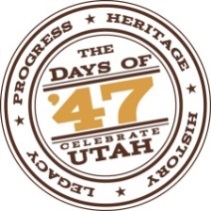 NamePositionOfficeCellEmailNamePosition (801) area code (801) area codeEmailDavid BreitenbekerInnovative Design Concepts of Utah936.1306860.5655david@idcutah.comHoward WilsonModern Display355.7427831.7107h.wilson@moderndisplay.comRuss WimmerCreative Concepts637.5909 (Russ)577.8635 (Valerie)val2639@gmail.com